POZVÁNKA pre rodiny z Mestskej časti Bratislava 2Združenie na pomoc ľuďom s mentálnym postihnutím v Slovenskej republike(ZPMP v SR) v spolupráci s Odborom sociálnych vecí Úradu Bratislavského samosprávneho kraja (OSV BSK)si Vás dovoľujú pozvať na  STRETNUTIE S RODIČMI A PRÍBUZNÝMIľudí s mentálnym postihnutím Dátum: 29. január 2018, o 14.00 hodMiesto konania: Republiková centrála ZPMP v SR, Štúrova 6, 811 02 BratislavaCieľom stretnutia je bližšie spoznať potreby ľudí s mentálnym postihnutím a potreby ich rodín. Vaše potreby, Vaše skúsenosti a Váš pohľad na budúcnosť, ktoré sa spoločne pokúsime pomenovať, budú dôležitým východiskom pre prípravu strategických dokumentov v oblasti sociálnych služieb.Program stretnutia:Privítanie a krátka prezentácia projektu Poskytovanie sociálnej pomoci ľuďom s mentálnym postihnutím a ich rodinámPredstavenie sa účastníkov stretnutiaPredstavenie aktuálneho rámca a štruktúry sociálnych služiebMapovanie potrieb ľudí s mentálnym postihnutím a ich rodín Diskusia a záverVzhľadom k obmedzenej kapacite miestnosti Vás prosíme o potvrdenie Vašej účasti do 23.1.2018 telefonicky na čísle 0905 709 557 alebo emailom na misova@zpmpvsr.sk. Stretnutí budeme organizovať viac podľa okresov v BSK.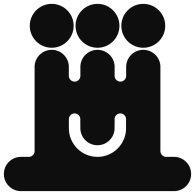 Tešíme sa na stretnutie s Vami, na Vaše názory, podnety a skúsenosti.Za tím ZPMP v SR:					Za OSV BSK: PhDr. Iveta Mišová, riaditeľka RC ZPMP v SR	Mgr. Michaela Šopová, riaditeľka odboruÚrad splnomocnenca vlády SR pre rozvoj občianskej spoločnosti, Bratislavský samosprávny kraj a Združenie na pomoc ľuďom s mentálnym postihnutím v Slovenskej republike podpísali memorandum o spolupráci pri príprave, realizácii a vyhodnotení národného projektu Úradu splnomocnenca vlády SR pre rozvoj občianskej spoločnosti „Podpora partnerstva a dialógu medzi verejnou správou, občanmi a mimovládnymi neziskovými organizáciami na národnej, regionálnej a lokálnej úrovni v oblasti participatívnej tvorby verejných politík“.Pilotný projekt s názvom Poskytovanie sociálnej pomoci ľuďom s mentálnym postihnutím a ich rodinám je súčasťou národného projektu, financovaného prostredníctvom štrukturálnych fondov a Operačného programu Efektívna verejná správa. Ambíciou projektu je vytvoriť nástroj na presadzovanie politík v oblasti sociálnych služieb na konkrétnu cieľovú skupinu – ľudí s mentálnym postihnutím a ich rodiny na území Bratislavského samosprávneho kraja.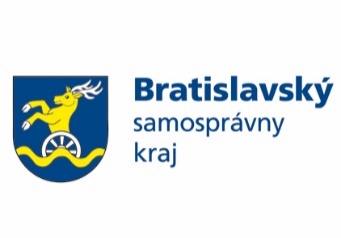 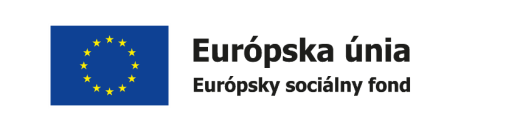 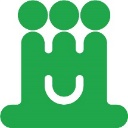 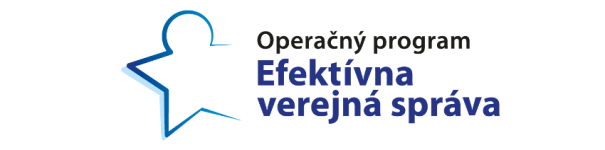 